Organization ProfileName:Category:Creation Date:Logo: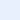 